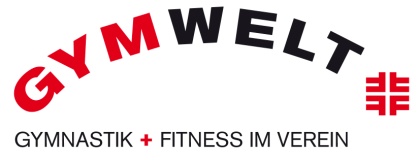 Ja, wir werden die Marke GYMWELT ab sofort umsetzen!Verein: Turngau: Vereinsanschrift: Vereins-Website: Ansprechpartner/in für die  GYMWELT in eurem Verein	Name, Vorname: 	E-Mail:							Telefon: Diese Sport- und Bewegungsangebote aus dem Bereich der GYMWELT bieten wir an:Aktuelle Teilnehmeranzahl in unseren GYMWELT-Angeboten	Anzahl/Woche:  ________	davon Vereinsmitglieder _______Wie seid ihr auf die GYMWELT aufmerksam geworden?Turngau 	Badische Turnzeitung	BTB-Homepage	Fyler/ Plakate   SonstigesTrainer/Übungsleiter mit Lizenz							Ja  	Nein Lizenzart  __________Rückruf zur Besprechung der Umsetzung durch GYMWELT-Berater gewünscht? Ja 	Nein Rückmeldebogen bitte einsenden an: Sandra.hald@badischer-turner-bund.deOder Fax: 0721 2 61 76 BTB-GYMWELT-Hotline bei Fragen: 0721 18 15-34	GYMWELT online: https://www.badischer-turner-bund.de/gymwelt/vereinskampagne/Nach Erhalt des Rückmeldebogens erhaltet Ihr das GYMWELT- Markenlogo sowie weitere Informationen und Materialien zur GYMWELT-Vereinskampagne!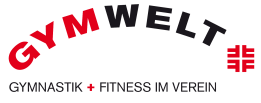 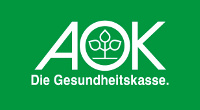 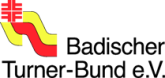 